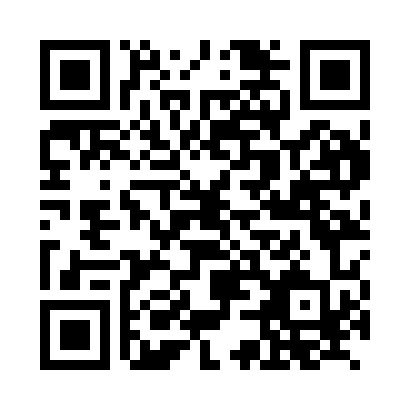 Prayer times for Zussow, GermanyMon 1 Jul 2024 - Wed 31 Jul 2024High Latitude Method: Angle Based RulePrayer Calculation Method: Muslim World LeagueAsar Calculation Method: ShafiPrayer times provided by https://www.salahtimes.comDateDayFajrSunriseDhuhrAsrMaghribIsha1Mon2:334:391:105:379:4111:392Tue2:344:391:105:379:4011:393Wed2:344:401:105:379:4011:394Thu2:354:411:105:379:3911:395Fri2:354:421:115:379:3811:396Sat2:364:431:115:379:3811:387Sun2:364:441:115:369:3711:388Mon2:374:451:115:369:3611:389Tue2:374:461:115:369:3511:3810Wed2:384:471:115:369:3511:3711Thu2:384:491:115:369:3411:3712Fri2:394:501:125:359:3311:3713Sat2:394:511:125:359:3211:3614Sun2:404:521:125:359:3011:3615Mon2:404:541:125:349:2911:3516Tue2:414:551:125:349:2811:3517Wed2:424:571:125:349:2711:3418Thu2:424:581:125:339:2611:3419Fri2:434:591:125:339:2411:3320Sat2:435:011:125:329:2311:3321Sun2:445:021:125:329:2111:3222Mon2:455:041:125:319:2011:3123Tue2:455:051:125:319:1811:3124Wed2:465:071:125:309:1711:3025Thu2:475:091:125:309:1511:2926Fri2:475:101:125:299:1411:2927Sat2:485:121:125:289:1211:2828Sun2:495:131:125:289:1011:2729Mon2:495:151:125:279:0911:2630Tue2:505:171:125:269:0711:2631Wed2:505:181:125:269:0511:25